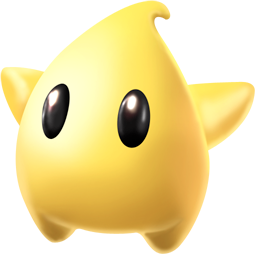 NOM PrénomCahier du jour n°...NOM PrénomCahier du jour n°...NOM PrénomCahier du jour n°...NOM PrénomCahier du jour n°...NOM PrénomCahier du jour n°...NOM PrénomCahier du jour n°...NOM PrénomCahier du jour n°...NOM PrénomCahier du jour n°...NOM PrénomCahier du jour n°...NOM PrénomCahier du jour n°...NOM PrénomCahier du jour n°...NOM PrénomCahier du jour n°...NOM PrénomCahier du jour n°...NOM PrénomCahier du jour n°...NOM PrénomCahier du jour n°...NOM PrénomCahier du jour n°...NOM PrénomCahier du jour n°...NOM PrénomCahier du jour n°...NOM PrénomCahier du jour n°...NOM PrénomCahier du jour n°...NOM PrénomCahier du jour n°...NOM PrénomCahier du jour n°...NOM PrénomCahier du jour n°...NOM PrénomCahier du jour n°...NOM PrénomCahier du jour n°...NOM PrénomCahier du jour n°...NOM PrénomCahier du jour n°...